Development Matters - Non-statutory curriculum guidance for the early years foundation stage (publishing.service.gov.uk)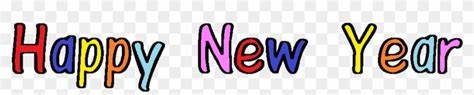 Happy New year and welcome back to term 3!I hope you all had a wonderful Christmas with your families and that this year will be a happy and healthy one for you all!We can safely say the winter is here following now that the temperature has plummeted. Please can you ensure your child has a coat, hat, and mittens and lots of layers during this cold snap to enable them to stay warm. This term we will looking at a different story each week and planning activities around this. This week has been all about Goldilocks and the three bears, which is why you may have seen honey sandwiches coming home! We are also looking at numbers, capacity, and sizing.Please see the planning attached for further information.Happy New year and welcome back to term 3!I hope you all had a wonderful Christmas with your families and that this year will be a happy and healthy one for you all!We can safely say the winter is here following now that the temperature has plummeted. Please can you ensure your child has a coat, hat, and mittens and lots of layers during this cold snap to enable them to stay warm. This term we will looking at a different story each week and planning activities around this. This week has been all about Goldilocks and the three bears, which is why you may have seen honey sandwiches coming home! We are also looking at numbers, capacity, and sizing.Please see the planning attached for further information.Happy New year and welcome back to term 3!I hope you all had a wonderful Christmas with your families and that this year will be a happy and healthy one for you all!We can safely say the winter is here following now that the temperature has plummeted. Please can you ensure your child has a coat, hat, and mittens and lots of layers during this cold snap to enable them to stay warm. This term we will looking at a different story each week and planning activities around this. This week has been all about Goldilocks and the three bears, which is why you may have seen honey sandwiches coming home! We are also looking at numbers, capacity, and sizing.Please see the planning attached for further information.Happy New year and welcome back to term 3!I hope you all had a wonderful Christmas with your families and that this year will be a happy and healthy one for you all!We can safely say the winter is here following now that the temperature has plummeted. Please can you ensure your child has a coat, hat, and mittens and lots of layers during this cold snap to enable them to stay warm. This term we will looking at a different story each week and planning activities around this. This week has been all about Goldilocks and the three bears, which is why you may have seen honey sandwiches coming home! We are also looking at numbers, capacity, and sizing.Please see the planning attached for further information.Happy New year and welcome back to term 3!I hope you all had a wonderful Christmas with your families and that this year will be a happy and healthy one for you all!We can safely say the winter is here following now that the temperature has plummeted. Please can you ensure your child has a coat, hat, and mittens and lots of layers during this cold snap to enable them to stay warm. This term we will looking at a different story each week and planning activities around this. This week has been all about Goldilocks and the three bears, which is why you may have seen honey sandwiches coming home! We are also looking at numbers, capacity, and sizing.Please see the planning attached for further information.Term dates Term 3 ends: Friday 9th February 2024Term 4 starts: Monday 19th February 2024https://portisheadpreschool.co.uk/term-datesBank details – Portishead Pre-schoolThe Co-operative BankSort code:08 92 99Account no: 67202728Please use your child’s name as reference when paying fees.FeesFor fee queries/questions- Please email Christine Hunter (Business administrator) with any queries.administrator@portisheadpreschool.co.ukFundingFor funding queries, please email. Sarah Bailey (Manager) manager@portisheadpreschool.co.ukTerm dates Term 3 ends: Friday 9th February 2024Term 4 starts: Monday 19th February 2024https://portisheadpreschool.co.uk/term-datesBank details – Portishead Pre-schoolThe Co-operative BankSort code:08 92 99Account no: 67202728Please use your child’s name as reference when paying fees.FeesFor fee queries/questions- Please email Christine Hunter (Business administrator) with any queries.administrator@portisheadpreschool.co.ukFundingFor funding queries, please email. Sarah Bailey (Manager) manager@portisheadpreschool.co.ukTerm dates Term 3 ends: Friday 9th February 2024Term 4 starts: Monday 19th February 2024https://portisheadpreschool.co.uk/term-datesBank details – Portishead Pre-schoolThe Co-operative BankSort code:08 92 99Account no: 67202728Please use your child’s name as reference when paying fees.FeesFor fee queries/questions- Please email Christine Hunter (Business administrator) with any queries.administrator@portisheadpreschool.co.ukFundingFor funding queries, please email. Sarah Bailey (Manager) manager@portisheadpreschool.co.ukTerm dates Term 3 ends: Friday 9th February 2024Term 4 starts: Monday 19th February 2024https://portisheadpreschool.co.uk/term-datesBank details – Portishead Pre-schoolThe Co-operative BankSort code:08 92 99Account no: 67202728Please use your child’s name as reference when paying fees.FeesFor fee queries/questions- Please email Christine Hunter (Business administrator) with any queries.administrator@portisheadpreschool.co.ukFundingFor funding queries, please email. Sarah Bailey (Manager) manager@portisheadpreschool.co.ukContact detailsBrampton & Hilltop Pre-school Manager: Sarah Baileymanager@portisheadpreschool.co.ukBusiness admin: Christine Hunter administrator@portisheadpreschool.co.ukDeputy/Safeguarding officer: Claire Godby Health & Safety/Pre-school assistant:Joanna Gill Inclusion & SEND co-ordinator: Zoe ClarkePre-school assistant: Christine HunterPre-school assistant: Kirsty-Ann Sweeney (maternity leave)Tel. 01275 390947                    Mobile: 07467 513997 Contact detailsBrampton & Hilltop Pre-school Manager: Sarah Baileymanager@portisheadpreschool.co.ukBusiness admin: Christine Hunter administrator@portisheadpreschool.co.ukDeputy/Safeguarding officer: Claire Godby Health & Safety/Pre-school assistant:Joanna Gill Inclusion & SEND co-ordinator: Zoe ClarkePre-school assistant: Christine HunterPre-school assistant: Kirsty-Ann Sweeney (maternity leave)Tel. 01275 390947                    Mobile: 07467 513997 Contact detailsBrampton & Hilltop Pre-school Manager: Sarah Baileymanager@portisheadpreschool.co.ukBusiness admin: Christine Hunter administrator@portisheadpreschool.co.ukDeputy/Safeguarding officer: Claire Godby Health & Safety/Pre-school assistant:Joanna Gill Inclusion & SEND co-ordinator: Zoe ClarkePre-school assistant: Christine HunterPre-school assistant: Kirsty-Ann Sweeney (maternity leave)Tel. 01275 390947                    Mobile: 07467 513997 Contact detailsBrampton & Hilltop Pre-school Manager: Sarah Baileymanager@portisheadpreschool.co.ukBusiness admin: Christine Hunter administrator@portisheadpreschool.co.ukDeputy/Safeguarding officer: Claire Godby Health & Safety/Pre-school assistant:Joanna Gill Inclusion & SEND co-ordinator: Zoe ClarkePre-school assistant: Christine HunterPre-school assistant: Kirsty-Ann Sweeney (maternity leave)Tel. 01275 390947                    Mobile: 07467 513997 Happy New year and welcome back to term 3!I hope you all had a wonderful Christmas with your families and that this year will be a happy and healthy one for you all!We can safely say the winter is here following now that the temperature has plummeted. Please can you ensure your child has a coat, hat, and mittens and lots of layers during this cold snap to enable them to stay warm. This term we will looking at a different story each week and planning activities around this. This week has been all about Goldilocks and the three bears, which is why you may have seen honey sandwiches coming home! We are also looking at numbers, capacity, and sizing.Please see the planning attached for further information.Happy New year and welcome back to term 3!I hope you all had a wonderful Christmas with your families and that this year will be a happy and healthy one for you all!We can safely say the winter is here following now that the temperature has plummeted. Please can you ensure your child has a coat, hat, and mittens and lots of layers during this cold snap to enable them to stay warm. This term we will looking at a different story each week and planning activities around this. This week has been all about Goldilocks and the three bears, which is why you may have seen honey sandwiches coming home! We are also looking at numbers, capacity, and sizing.Please see the planning attached for further information.Happy New year and welcome back to term 3!I hope you all had a wonderful Christmas with your families and that this year will be a happy and healthy one for you all!We can safely say the winter is here following now that the temperature has plummeted. Please can you ensure your child has a coat, hat, and mittens and lots of layers during this cold snap to enable them to stay warm. This term we will looking at a different story each week and planning activities around this. This week has been all about Goldilocks and the three bears, which is why you may have seen honey sandwiches coming home! We are also looking at numbers, capacity, and sizing.Please see the planning attached for further information.Happy New year and welcome back to term 3!I hope you all had a wonderful Christmas with your families and that this year will be a happy and healthy one for you all!We can safely say the winter is here following now that the temperature has plummeted. Please can you ensure your child has a coat, hat, and mittens and lots of layers during this cold snap to enable them to stay warm. This term we will looking at a different story each week and planning activities around this. This week has been all about Goldilocks and the three bears, which is why you may have seen honey sandwiches coming home! We are also looking at numbers, capacity, and sizing.Please see the planning attached for further information.Happy New year and welcome back to term 3!I hope you all had a wonderful Christmas with your families and that this year will be a happy and healthy one for you all!We can safely say the winter is here following now that the temperature has plummeted. Please can you ensure your child has a coat, hat, and mittens and lots of layers during this cold snap to enable them to stay warm. This term we will looking at a different story each week and planning activities around this. This week has been all about Goldilocks and the three bears, which is why you may have seen honey sandwiches coming home! We are also looking at numbers, capacity, and sizing.Please see the planning attached for further information.Term dates Term 3 ends: Friday 9th February 2024Term 4 starts: Monday 19th February 2024https://portisheadpreschool.co.uk/term-datesBank details – Portishead Pre-schoolThe Co-operative BankSort code:08 92 99Account no: 67202728Please use your child’s name as reference when paying fees.FeesFor fee queries/questions- Please email Christine Hunter (Business administrator) with any queries.administrator@portisheadpreschool.co.ukFundingFor funding queries, please email. Sarah Bailey (Manager) manager@portisheadpreschool.co.ukTerm dates Term 3 ends: Friday 9th February 2024Term 4 starts: Monday 19th February 2024https://portisheadpreschool.co.uk/term-datesBank details – Portishead Pre-schoolThe Co-operative BankSort code:08 92 99Account no: 67202728Please use your child’s name as reference when paying fees.FeesFor fee queries/questions- Please email Christine Hunter (Business administrator) with any queries.administrator@portisheadpreschool.co.ukFundingFor funding queries, please email. Sarah Bailey (Manager) manager@portisheadpreschool.co.ukTerm dates Term 3 ends: Friday 9th February 2024Term 4 starts: Monday 19th February 2024https://portisheadpreschool.co.uk/term-datesBank details – Portishead Pre-schoolThe Co-operative BankSort code:08 92 99Account no: 67202728Please use your child’s name as reference when paying fees.FeesFor fee queries/questions- Please email Christine Hunter (Business administrator) with any queries.administrator@portisheadpreschool.co.ukFundingFor funding queries, please email. Sarah Bailey (Manager) manager@portisheadpreschool.co.ukTerm dates Term 3 ends: Friday 9th February 2024Term 4 starts: Monday 19th February 2024https://portisheadpreschool.co.uk/term-datesBank details – Portishead Pre-schoolThe Co-operative BankSort code:08 92 99Account no: 67202728Please use your child’s name as reference when paying fees.FeesFor fee queries/questions- Please email Christine Hunter (Business administrator) with any queries.administrator@portisheadpreschool.co.ukFundingFor funding queries, please email. Sarah Bailey (Manager) manager@portisheadpreschool.co.ukReminder snack charge starts January 2024From this term a £9.00 charge is payable for snacks.Invoices will be sent via email each term from Christine Hunter (Business admin). There are 6 terms in an academic year.Reminder snack charge starts January 2024From this term a £9.00 charge is payable for snacks.Invoices will be sent via email each term from Christine Hunter (Business admin). There are 6 terms in an academic year.Reminder snack charge starts January 2024From this term a £9.00 charge is payable for snacks.Invoices will be sent via email each term from Christine Hunter (Business admin). There are 6 terms in an academic year.Reminder snack charge starts January 2024From this term a £9.00 charge is payable for snacks.Invoices will be sent via email each term from Christine Hunter (Business admin). There are 6 terms in an academic year.Absence/illnessIf your child is unable to attend pre-school, can you please contact the setting on 01275 817834 or email manager@portisheadpreschool.co.ukColds and viruses are common this time of year however If your child is unwell, please consider keeping them at home to minimise the risk of cross infection. Children who have sickness and/or diarrhoea must not attend pre-school for 48hours after the last episode. Diarrhoea and vomiting - NHS (www.nhs.uk)Absence/illnessIf your child is unable to attend pre-school, can you please contact the setting on 01275 817834 or email manager@portisheadpreschool.co.ukColds and viruses are common this time of year however If your child is unwell, please consider keeping them at home to minimise the risk of cross infection. Children who have sickness and/or diarrhoea must not attend pre-school for 48hours after the last episode. Diarrhoea and vomiting - NHS (www.nhs.uk)Absence/illnessIf your child is unable to attend pre-school, can you please contact the setting on 01275 817834 or email manager@portisheadpreschool.co.ukColds and viruses are common this time of year however If your child is unwell, please consider keeping them at home to minimise the risk of cross infection. Children who have sickness and/or diarrhoea must not attend pre-school for 48hours after the last episode. Diarrhoea and vomiting - NHS (www.nhs.uk)School admissionsThe deadline for school places is 15th January  2024 Apply now for 2024 school places | North Somerset Council (n-somerset.gov.uk) If your child is returning to Brampton Pre-school in September 2024 please email Sarah Bailey manager@portisheadpreschool.co.uk with your preferred sessions by 31st of January. School admissionsThe deadline for school places is 15th January  2024 Apply now for 2024 school places | North Somerset Council (n-somerset.gov.uk) If your child is returning to Brampton Pre-school in September 2024 please email Sarah Bailey manager@portisheadpreschool.co.uk with your preferred sessions by 31st of January. School admissionsThe deadline for school places is 15th January  2024 Apply now for 2024 school places | North Somerset Council (n-somerset.gov.uk) If your child is returning to Brampton Pre-school in September 2024 please email Sarah Bailey manager@portisheadpreschool.co.uk with your preferred sessions by 31st of January. Change to drop off/pick-ups!To support parents and encourage children’s further independence from Monday 15th January, we will be unlocking the main gate at drop off/ pick up times and ask that parents wait at the smaller gate where the team will support the children to enter/leave the classroom. We know that children settle much quicker when staff and parents support this process. This will also support the team to improve the speed of this transition. Please can you inform grandparents/others who may drop off or collect your children. Thank you.Change to drop off/pick-ups!To support parents and encourage children’s further independence from Monday 15th January, we will be unlocking the main gate at drop off/ pick up times and ask that parents wait at the smaller gate where the team will support the children to enter/leave the classroom. We know that children settle much quicker when staff and parents support this process. This will also support the team to improve the speed of this transition. Please can you inform grandparents/others who may drop off or collect your children. Thank you.Change to drop off/pick-ups!To support parents and encourage children’s further independence from Monday 15th January, we will be unlocking the main gate at drop off/ pick up times and ask that parents wait at the smaller gate where the team will support the children to enter/leave the classroom. We know that children settle much quicker when staff and parents support this process. This will also support the team to improve the speed of this transition. Please can you inform grandparents/others who may drop off or collect your children. Thank you.Change to drop off/pick-ups!To support parents and encourage children’s further independence from Monday 15th January, we will be unlocking the main gate at drop off/ pick up times and ask that parents wait at the smaller gate where the team will support the children to enter/leave the classroom. We know that children settle much quicker when staff and parents support this process. This will also support the team to improve the speed of this transition. Please can you inform grandparents/others who may drop off or collect your children. Thank you.Change to drop off/pick-ups!To support parents and encourage children’s further independence from Monday 15th January, we will be unlocking the main gate at drop off/ pick up times and ask that parents wait at the smaller gate where the team will support the children to enter/leave the classroom. We know that children settle much quicker when staff and parents support this process. This will also support the team to improve the speed of this transition. Please can you inform grandparents/others who may drop off or collect your children. Thank you.Fundraising for pre-school- Children’s raffleThis term we will be running a children’s raffle which includes children’s story books, Noah ark voucher, a giant Peppa pig and much more!    Tickets will be on sale soon, details to follow…   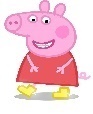 Portishead Preschool Charity Number 1180880Fundraising for pre-school- Children’s raffleThis term we will be running a children’s raffle which includes children’s story books, Noah ark voucher, a giant Peppa pig and much more!    Tickets will be on sale soon, details to follow…   Portishead Preschool Charity Number 118088009.01.24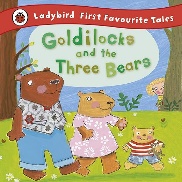 09.01.24Exploring feelings and self-regulationGroup time activityShould Goldilocks have gone into the bears house?Golden rules for Goldilocks and everyone.Can the children describe these feelings e.g., sad?WorriedSad, Angry, ScaredHappy, Loved.Learn Makaton for Happy, Sad, LovedCan the children describe these feelings e.g., sad?WorriedSad, Angry, ScaredHappy, Loved.Learn Makaton for Happy, Sad, LovedHoney pot bearSongTeddy bear, teddy bear turn around.Stir up the porridgeHoney pot bearSongTeddy bear, teddy bear turn around.Stir up the porridgeHoney pot bearSongTeddy bear, teddy bear turn around.Stir up the porridgeGoldilocks and the three bearsAuthor:Poetry:PancakesBearCountingSizesSortingPatternsSubitisingBearCountingSizesSortingPatternsSubitisingTuff spot trayUse playdough to create facial expressions on laminated face cards.Bears and goldilocksTuff spot trayUse playdough to create facial expressions on laminated face cards.Bears and goldilocksMakeHoney sandwichesHome corner3 little Bears houseMakeHoney sandwichesHome corner3 little Bears house13.01.24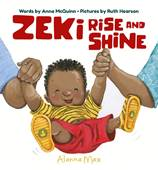 13.01.24What does your morning routine look like?Group time activitySequence events:Wake up!Breakfast?Get dressed?What do you eat/drink at breakfast time?Zeki Sequence cards- what happens next?Descriptive words.Home learning resourceColour Zeki’s clothesZeki Sequence cards- what happens next?Descriptive words.Home learning resourceColour Zeki’s clothesSongsHead, shoulders, knees, and toes.Wash your dirty hands.Importance ofBrushing teethHealthy eating, sleep routine and screen time.SongsHead, shoulders, knees, and toes.Wash your dirty hands.Importance ofBrushing teethHealthy eating, sleep routine and screen time.SongsHead, shoulders, knees, and toes.Wash your dirty hands.Importance ofBrushing teethHealthy eating, sleep routine and screen time.Read:Zeki Rise and Shineauthor: Anna McQuinn Poetry:PancakesExploringNumbers/timePatternsMatchingExploringNumbers/timePatternsMatchingTuff spot trayTextures and patterns descriptive words.Crunchy, Smooth,Bumpy, Shiny,Pointy, spottyAre jelly shoes made of jelly?Tuff spot trayTextures and patterns descriptive words.Crunchy, Smooth,Bumpy, Shiny,Pointy, spottyAre jelly shoes made of jelly?Home corner(representation of story)Bed, ClockBreakfast dishesToothbrush, mirror, sink. Animals in the storyHome corner(representation of story)Bed, ClockBreakfast dishesToothbrush, mirror, sink. Animals in the story22.01.24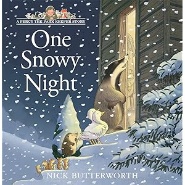 22.01.24Group time activityIdentifying and naming animalsImportance of keeping warm in the winter.What should we wear.How can we Look after wildlife?IdentifyingAnimalsDescriptive words.IdentifyingAnimalsDescriptive words.Practice putting on coatsZipsGlovesPractice putting on coatsZipsGlovesPractice putting on coatsZipsGlovesPercy the park keeperOne Snowy NightAuthor:Nick ButterworthPoetry:Let’s put on our mittens.Identifying and naming shapes.Can you make Percy’s houseUsing the shapesIdentifying and naming shapes.Can you make Percy’s houseUsing the shapesTuff spot trayPolar animals in iceHow does it feel?Why does it melt?Why does it freeze?Tuff spot trayPolar animals in iceHow does it feel?Why does it melt?Why does it freeze?Make Bird feeders.Home cornerRepresentation of story including words.Badger, squirrel, mouse, owl, fox, bed, slippersMake Bird feeders.Home cornerRepresentation of story including words.Badger, squirrel, mouse, owl, fox, bed, slippers29.01.24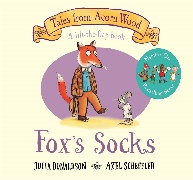 29.01.24Group time activityWhat socks do you have on today?Memory gameWhat is missing from a small group of items.Rhyming wordsMat/hatFox/boxClock/sockDescriptive wordsName coloursStripes, zigzagsSpottyRhyming wordsMat/hatFox/boxClock/sockDescriptive wordsName coloursStripes, zigzagsSpottySpotty socks songHickory dickory dockSpotty socks songHickory dickory dockSpotty socks songHickory dickory dockFox’s SocksAuthorJulia DonaldsonPoetry:Let’s put our mittens onMatchingCountingGo on a sock hunt, use spatial language such as, in, on, under, between.Encourage the children to direct friends to where the matching sock is hiding.MatchingCountingGo on a sock hunt, use spatial language such as, in, on, under, between.Encourage the children to direct friends to where the matching sock is hiding.Tuff tray ideaMatch the patterns!Match the socks!Use assorted colours and varying patterns.Tuff tray ideaMatch the patterns!Match the socks!Use assorted colours and varying patterns.Design your own sock puppet.Puppet theatreDesign your own sock puppet.Puppet theatre05.02.24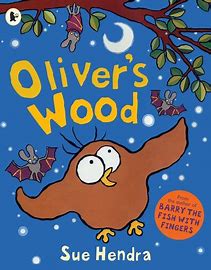 05.02.24Group time activityAnimals we see in the day and night.Descriptive wordsDay,NightSunMoonDescriptive wordsDay,NightSunMoon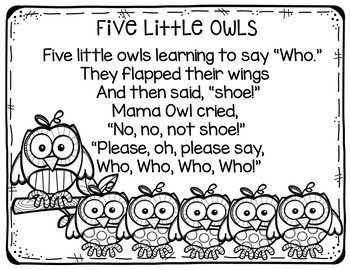 Oliver’s woodAuthor:Sue HendraPoetry:Let’s put on our mittens.PancakesCountingSizesSortingPatternsSubitisingCountingSizesSortingPatternsSubitisingTuff tray ideaMatch the animals,to the shape Tuff tray ideaMatch the animals,to the shape Make owls.Dark dentorches.Make owls.Dark dentorches.PancakesMix a pancake,Stir a pancake,Pop it in the pan.Fry a pancake,Toss a pancake,Catch it if you can.Let’s put on our Mittens.Let’s put on our mittens, and button up our coats.Wrap our scarves snuggly around our throats.Pull on our shoes and fasten the straps,And tie on tightly our warm woollen hats.Open the door, and out we go.Out, into the soft and feathery snow.Crunch, crunch, crunch.